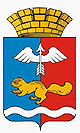 от 03.11.2022 № 01-01/1276г. КраснотурьинскО внесении изменений в муниципальную программу«Обеспечение общественной безопасности и развития лесного хозяйства на территории городского округа Краснотурьинск до 2024 года», утвержденную постановлением Администрации городского округа Краснотурьинск от 26.03.2015 № 397В соответствии со статьей 179 Бюджетного кодекса Российской Федерации, статьей 17 Федерального закона от 06.10.2003 № 131-ФЗ 
«Об общих принципах организации местного самоуправления в Российской Федерации», федеральными законами от 22.07.2008 № 123-ФЗ «Технический регламент о требованиях пожарной безопасности», от 06.05.2011 № 100-ФЗ 
«О добровольной пожарной охране», от 12.02.1998 № 28-ФЗ «О гражданской обороне», от 21.12.1994 № 68-ФЗ «О защите населения и территорий 
от чрезвычайных ситуаций природного и техногенного характера», законами Свердловской области от 12.07.2011 № 71-ОЗ «О добровольной пожарной охране на территории Свердловской области», от 15.07.2005 № 82-ОЗ «Об обеспечении пожарной безопасности на территории Свердловской области», постановлениями Правительства Свердловской области от 03.12.2013 
№ 1490-ПП «О создании системы обеспечения вызова экстренных оперативных служб по единому номеру «112» на территории Свердловской области», 
от 05.04.2017 № 229-ПП «Об утверждении государственной программы Свердловской области «Обеспечение общественной безопасности 
на территории Свердловской области до 2024 года», руководствуясь статьями 6, 32 Устава городского округа Краснотурьинск, утвержденного решением Краснотурьинской городской Думы от 23.06.2005 № 76, в соответствии 
с решением Думы городского округа Краснотурьинск от 25.08.2022 № 508 
«О внесении изменений в решение Думы городского округа Краснотурьинск 
от 16.12.2021 № 423 «О бюджете городского округа Краснотурьинск на 2022 
и плановый период 2023 и 2024 годов», постановлением Администрации городского округа Краснотурьинск от 11.09.2014 № 1355 «Об утверждении Порядка формирования и реализации муниципальных программ городского округа Краснотурьинск», с целью приведения муниципальной программы 
в соответствие с решением Думы городского округа Краснотурьинск о бюджете Администрация (исполнительно-распорядительный орган местного самоуправления) городского округа КраснотурьинскПОСТАНОВЛЯЕТ:	1. Внести в муниципальную программу «Обеспечение общественной безопасности и развития лесного хозяйства на территории городского округа Краснотурьинск до 2024 года», утвержденную постановлением Администрации городского округа Краснотурьинск от 26.03.2015 № 397, следующие измененияВ паспорте муниципальной программы «Обеспечение общественной безопасности и развития лесного хозяйства на территории городского округа Краснотурьинск до 2024 года» раздел «Объемы финансирования муниципальной программы по годам реализации» изложить в следующей редакции1.2. Приложение № 2 к муниципальной программе «Обеспечение общественной безопасности и развития лесного хозяйства на территории городского округа Краснотурьинск до 2024 года» изложить в новой редакции (прилагается). 	2. Признать утратившим силу приложение № 2 к постановлению Администрации городского округа Краснотурьинск от 26.04.2022 № 01-01/517 «О внесении изменений в муниципальную программу «Обеспечение общественной безопасности и развития лесного хозяйства на территории городского округа Краснотурьинск до 2024 года», утвержденную постановлением Администрации городского округа Краснотурьинск 
от 26.03.2015 № 397». 	3. Опубликовать настоящее постановление в газете «Муниципальный вестник. Городской округ Краснотурьинск» и разместить на официальном сайте Администрации городского округа.	4. Контроль исполнения настоящего постановления оставляю за собой.Глава городского округа                                                                  А.Ю. УстиновПриложение к постановлению Администрации городского округа Краснотурьинск 
от 03.11.2022 № 01-01/1276
«О внесении изменений в муниципальную программу «Обеспечение общественной безопасности и развития лесного хозяйства на территории городского округа Краснотурьинск до 2024 года», утвержденную постановлением Администрации городского округа Краснотурьинск от 26.03.2015 № 397»Приложение № 2
к муниципальной программе «Обеспечение общественной безопасности и развития лесного хозяйства на территории городского округа Краснотурьинск до 2024 года»План мероприятий по выполнению муниципальной программы «Обеспечение общественной безопасности и развитие лесного хозяйства на территории городского округа Краснотурьинск до 2024 года»АДМИНИСТРАЦИЯ  ГОРОДСКОГО ОКРУГА КРАСНОТУРЬИНСКСВЕРДЛОВСКОЙ ОБЛАСТИП О С Т А Н О В Л Е Н И ЕОбъемы финансирования 
муниципальной программы 
по годам реализации, тысяч рублейВсего – 149966,3 тысяч рублей, в том числе2016 год –11120,8 тысяч рублей;2017 год –14310,5 тысяч рублей;2018 год –16032,8 тысяч рублей;2019 год –15893,0 тысяч рублей;2020 год –15910,2 тысяч рублей;2021 год –16697,0 тысяч рублей;2022 год –19253,0 тысяч рублей;2023 год –20083,0 тысяч рублей;2024 год –20666,0 тысяч рублей,из них федеральный бюджет – 0,0 тысяч рублей,в том числе 2016 год –0,0 тысяч рублей;2017 год –0,0 тысяч рублей;2018 год –0,0 тысяч рублей;2019 год –0,0 тысяч рублей;2020 год –0,0 тысяч рублей;2021 год –0,0 тысяч рублей;2022 год –0,0 тысяч рублей;2023 год –0,0 тысяч рублей;2024 год –0,0 тысяч рублей;областной бюджет –0,0 тысяч рублей,в том числе 2016 год –0,0 тысяч рублей;2017 год –0,0 тысяч рублей;2018 год –0,0 тысяч рублей;2019 год –0,0 тысяч рублей;2020 год – 0,0 тысяч рублей;2021 год –0,0 тысяч рублей;2022 год –0,0 тысяч рублей;2023 год –0,0 тысяч рублей;2024 год –0,0 тысяч рублей,местный бюджет –149966,3 тысяч рублей, в том числе2016 год –11120,8 тысяч рублей;2017 год –14310,5 тысяч рублей;2018 год –16032,8 тысяч рублей;2019 год –15893,0 тысяч рублей;2020 год –15910,2 тысяч рублей;2021 год –16697,0 тысяч рублей;2022 год –19253,0 тысяч рублей;2023 год –20083,0 тысяч рублей;2024 год –20666,0 тысяч рублей,внебюджетные источники –0,0 тысяч рублей,в том числе2016 год –0,0 тысяч рублей;2017 год –0,0 тысяч рублей;2018 год –0,0 тысяч рублей;2019 год –0,0 тысяч рублей;2020 год –0,0 тысяч рублей;2021 год –0,0 тысяч рублей;2022 год –0,0 тысяч рублей;2023 год –0,0 тысяч рублей;2024 год –0,0 тысяч рублей.№ строкиНаименование мероприятия / Источники расходов на финансированиеОбъем расходов на выполнение мероприятия за счет всех источников ресурсного обеспечения, тысяч рублейОбъем расходов на выполнение мероприятия за счет всех источников ресурсного обеспечения, тысяч рублейОбъем расходов на выполнение мероприятия за счет всех источников ресурсного обеспечения, тысяч рублейОбъем расходов на выполнение мероприятия за счет всех источников ресурсного обеспечения, тысяч рублейОбъем расходов на выполнение мероприятия за счет всех источников ресурсного обеспечения, тысяч рублейОбъем расходов на выполнение мероприятия за счет всех источников ресурсного обеспечения, тысяч рублейОбъем расходов на выполнение мероприятия за счет всех источников ресурсного обеспечения, тысяч рублейОбъем расходов на выполнение мероприятия за счет всех источников ресурсного обеспечения, тысяч рублейОбъем расходов на выполнение мероприятия за счет всех источников ресурсного обеспечения, тысяч рублейОбъем расходов на выполнение мероприятия за счет всех источников ресурсного обеспечения, тысяч рублейОбъем расходов на выполнение мероприятия за счет всех источников ресурсного обеспечения, тысяч рублейОбъем расходов на выполнение мероприятия за счет всех источников ресурсного обеспечения, тысяч рублейОбъем расходов на выполнение мероприятия за счет всех источников ресурсного обеспечения, тысяч рублейОбъем расходов на выполнение мероприятия за счет всех источников ресурсного обеспечения, тысяч рублейОбъем расходов на выполнение мероприятия за счет всех источников ресурсного обеспечения, тысяч рублейОбъем расходов на выполнение мероприятия за счет всех источников ресурсного обеспечения, тысяч рублейНомера целевых показателей, на достижение которых направлены мероприятияНомера целевых показателей, на достижение которых направлены мероприятия№ строкиНаименование мероприятия / Источники расходов на финансированиевсего2016 год2016 год2016 год2017 год2017 год2018 год2018 год2019 год2020 год2020 год2021 год2022 год2023 год2024 год2024 год123444556678891011121213131.Всего по муниципальной программе, в том числе149966,311120,811120,811120,814310,514310,516032,816032,815893,015910,215910,216697,019253,020083,020666,020666,0xx2.федеральный бюджет 0,00,00,00,00,00,00,00,00,00,00,00,00,00,00,00,0xx3.областной бюджет 0,00,00,00,00,00,00,00,00,00,00,00,00,00,00,00,0xx4.в том числе субсидии местным бюджетам 0,00,00,00,00,00,00,00,00,00,00,00,00,00,00,00,0xx5.местный бюджет 149966,311120,811120,811120,814310,514310,516032,816032,815893,015910,215910,216697,019253,020083,020666,020666,0xx6.внебюджетные источники0,00,00,00,00,00,00,00,00,00,00,00,00,00,00,00,0xx7.Капитальные вложения0,00,00,00,00,00,00,00,00,00,00,00,00,00,00,00,0xx8.федеральный бюджет 0,00,00,00,00,00,00,00,00,00,00,00,00,00,00,00,0xx9.областной бюджет0,00,00,00,00,00,00,00,00,00,00,00,00,00,00,00,0хх10.в том числе субсидии местным бюджетам 0,00,00,00,00,00,00,00,00,00,00,00,00,00,00,00,0хх11.местный бюджет 0,00,00,00,00,00,00,00,00,00,00,00,00,00,00,00,0хх12.внебюджетные источники 0,00,00,00,00,00,00,00,00,00,00,00,00,00,00,00,0хх13.Научно-исследовательские и опытно-конструкторские работы0,00,00,00,00,00,00,00,00,00,00,00,00,00,00,00,0хх14.федеральный бюджет 0,00,00,00,00,00,00,00,00,00,00,00,00,00,00,00,0хх15.областной бюджет 0,00,00,00,00,00,00,00,00,00,00,00,00,00,00,00,0хх16.в том числе субсидии местным бюджетам0,00,00,00,00,00,00,00,00,00,00,00,00,00,00,00,0хх17.местный бюджет0,00,00,00,00,00,00,00,00,00,00,00,00,00,00,00,0хх18.внебюджетные источники0,00,00,00,00,00,00,00,00,00,00,00,00,00,00,00,0хх19.Прочие нужды149966,311120,811120,811120,814310,514310,516032,816032,815893,015910,215910,216697,019253,020083,020666,020666,0xx20.федеральный бюджет 0,00,00,00,00,00,00,00,00,00,00,00,00,00,00,00,0xx21.областной бюджет0,00,00,00,00,00,00,00,00,00,00,00,00,00,00,00,0xx22.в том числе субсидии местным бюджетам0,00,00,00,00,00,00,00,00,00,00,00,00,00,00,00,0хх23.местный бюджет 149966,311120,811120,811120,814310,514310,516032,816032,815893,015910,215910,216697,019253,020083,020666,020666,0xx24.внебюджетные источники0,00,00,00,00,00,00,00,00,00,00,00,00,00,00,00,0xx25.Подпрограмма 1 «Защита от чрезвычайных ситуаций и обеспечение радиационной безопасности на территории городского округа Краснотурьинск, гражданская оборона»Подпрограмма 1 «Защита от чрезвычайных ситуаций и обеспечение радиационной безопасности на территории городского округа Краснотурьинск, гражданская оборона»Подпрограмма 1 «Защита от чрезвычайных ситуаций и обеспечение радиационной безопасности на территории городского округа Краснотурьинск, гражданская оборона»Подпрограмма 1 «Защита от чрезвычайных ситуаций и обеспечение радиационной безопасности на территории городского округа Краснотурьинск, гражданская оборона»Подпрограмма 1 «Защита от чрезвычайных ситуаций и обеспечение радиационной безопасности на территории городского округа Краснотурьинск, гражданская оборона»Подпрограмма 1 «Защита от чрезвычайных ситуаций и обеспечение радиационной безопасности на территории городского округа Краснотурьинск, гражданская оборона»Подпрограмма 1 «Защита от чрезвычайных ситуаций и обеспечение радиационной безопасности на территории городского округа Краснотурьинск, гражданская оборона»Подпрограмма 1 «Защита от чрезвычайных ситуаций и обеспечение радиационной безопасности на территории городского округа Краснотурьинск, гражданская оборона»Подпрограмма 1 «Защита от чрезвычайных ситуаций и обеспечение радиационной безопасности на территории городского округа Краснотурьинск, гражданская оборона»Подпрограмма 1 «Защита от чрезвычайных ситуаций и обеспечение радиационной безопасности на территории городского округа Краснотурьинск, гражданская оборона»Подпрограмма 1 «Защита от чрезвычайных ситуаций и обеспечение радиационной безопасности на территории городского округа Краснотурьинск, гражданская оборона»Подпрограмма 1 «Защита от чрезвычайных ситуаций и обеспечение радиационной безопасности на территории городского округа Краснотурьинск, гражданская оборона»Подпрограмма 1 «Защита от чрезвычайных ситуаций и обеспечение радиационной безопасности на территории городского округа Краснотурьинск, гражданская оборона»Подпрограмма 1 «Защита от чрезвычайных ситуаций и обеспечение радиационной безопасности на территории городского округа Краснотурьинск, гражданская оборона»Подпрограмма 1 «Защита от чрезвычайных ситуаций и обеспечение радиационной безопасности на территории городского округа Краснотурьинск, гражданская оборона»Подпрограмма 1 «Защита от чрезвычайных ситуаций и обеспечение радиационной безопасности на территории городского округа Краснотурьинск, гражданская оборона»Подпрограмма 1 «Защита от чрезвычайных ситуаций и обеспечение радиационной безопасности на территории городского округа Краснотурьинск, гражданская оборона»Подпрограмма 1 «Защита от чрезвычайных ситуаций и обеспечение радиационной безопасности на территории городского округа Краснотурьинск, гражданская оборона»Подпрограмма 1 «Защита от чрезвычайных ситуаций и обеспечение радиационной безопасности на территории городского округа Краснотурьинск, гражданская оборона»26.Всего по подпрограмме 1, в том числе118889,57697,27697,27697,210736,410736,412060,012060,012024,012417,712417,713496,216317,016779,017362,017362,017362,0x27.федеральный бюджет0,00,00,00,00,00,00,00,00,00,00,00,00,00,00,00,00,0x28.областной бюджет0,00,00,00,00,00,00,00,00,00,00,00,00,00,00,00,00,0x29.в том числе субсидии местным бюджетам0,00,00,00,00,00,00,00,00,00,00,00,00,00,00,00,00,0х30.местный бюджет118889,57697,27697,27697,210736,410736,412060,012060,012024,012417,712417,713496,216317,016779,017362,017362,017362,0x31.внебюджетные источники0,00,00,00,00,00,00,00,00,00,00,00,00,00,00,00,00,0x32.1. Капитальные вложения1. Капитальные вложения1. Капитальные вложения1. Капитальные вложения1. Капитальные вложения1. Капитальные вложения1. Капитальные вложения1. Капитальные вложения1. Капитальные вложения1. Капитальные вложения1. Капитальные вложения1. Капитальные вложения1. Капитальные вложения1. Капитальные вложения1. Капитальные вложения1. Капитальные вложения1. Капитальные вложения1. Капитальные вложения1. Капитальные вложения33.Всего по направлению «Капитальные вложения», в том числе0,00,00,00,00,00,00,00,00,00,00,00,00,00,00,00,00,0x34.федеральный бюджет0,00,00,00,00,00,00,00,00,00,00,00,00,00,00,00,00,0x35.областной бюджет0,00,00,00,00,00,00,00,00,00,00,00,00,00,00,00,00,0x36.в том числе субсидии местным бюджетам0,00,00,00,00,00,00,00,00,00,00,00,00,00,00,00,00,0х37.местный бюджет0,00,00,00,00,00,00,00,00,00,00,00,00,00,00,00,00,0x38.внебюджетные источники0,00,00,00,00,00,00,00,00,00,00,00,00,00,00,00,00,0x39.1.1. Бюджетные инвестиции в объекты капитального строительства1.1. Бюджетные инвестиции в объекты капитального строительства1.1. Бюджетные инвестиции в объекты капитального строительства1.1. Бюджетные инвестиции в объекты капитального строительства1.1. Бюджетные инвестиции в объекты капитального строительства1.1. Бюджетные инвестиции в объекты капитального строительства1.1. Бюджетные инвестиции в объекты капитального строительства1.1. Бюджетные инвестиции в объекты капитального строительства1.1. Бюджетные инвестиции в объекты капитального строительства1.1. Бюджетные инвестиции в объекты капитального строительства1.1. Бюджетные инвестиции в объекты капитального строительства1.1. Бюджетные инвестиции в объекты капитального строительства1.1. Бюджетные инвестиции в объекты капитального строительства1.1. Бюджетные инвестиции в объекты капитального строительства1.1. Бюджетные инвестиции в объекты капитального строительства1.1. Бюджетные инвестиции в объекты капитального строительства1.1. Бюджетные инвестиции в объекты капитального строительства1.1. Бюджетные инвестиции в объекты капитального строительства1.1. Бюджетные инвестиции в объекты капитального строительства40.Бюджетные инвестиции в объекты капитального строительства, всего,   в том числе0,00,00,00,00,00,00,00,00,00,00,00,00,00,00,00,00,0x41.федеральный бюджет0,00,00,00,00,00,00,00,00,00,00,00,00,00,00,00,00,0x42.областной бюджет0,00,00,00,00,00,00,00,00,00,00,00,00,00,00,00,00,0x43.в том числе субсидии местным бюджетам0,00,00,00,00,00,00,00,00,00,00,00,00,00,00,00,00,0х44.местный бюджет0,00,00,00,00,00,00,00,00,00,00,00,00,00,00,00,00,0x45.внебюджетные источники0,00,00,00,00,00,00,00,00,00,00,00,00,00,00,00,00,0x46.1.2. Иные капитальные вложения1.2. Иные капитальные вложения1.2. Иные капитальные вложения1.2. Иные капитальные вложения1.2. Иные капитальные вложения1.2. Иные капитальные вложения1.2. Иные капитальные вложения1.2. Иные капитальные вложения1.2. Иные капитальные вложения1.2. Иные капитальные вложения1.2. Иные капитальные вложения1.2. Иные капитальные вложения1.2. Иные капитальные вложения1.2. Иные капитальные вложения1.2. Иные капитальные вложения1.2. Иные капитальные вложения1.2. Иные капитальные вложения1.2. Иные капитальные вложения1.2. Иные капитальные вложения47.Иные капитальные вложения всего, в том числе0,00,00,00,00,00,00,00,00,00,00,00,00,00,00,00,00,0x48.федеральный бюджет0,00,00,00,00,00,00,00,00,00,00,00,00,00,00,00,00,0x49.областной бюджет0,00,00,00,00,00,00,00,00,00,00,00,00,00,00,00,00,0x50.в том числе субсидии местным бюджетам0,00,00,00,00,00,00,00,00,00,00,00,00,00,00,00,00,0х51.местный бюджет0,00,00,00,00,00,00,00,00,00,00,00,00,00,00,00,00,0x52.внебюджетные источники0,00,00,00,00,00,00,00,00,00,00,00,00,00,00,00,00,0x53.2. Научно-исследовательские и опытно-конструкторские работы2. Научно-исследовательские и опытно-конструкторские работы2. Научно-исследовательские и опытно-конструкторские работы2. Научно-исследовательские и опытно-конструкторские работы2. Научно-исследовательские и опытно-конструкторские работы2. Научно-исследовательские и опытно-конструкторские работы2. Научно-исследовательские и опытно-конструкторские работы2. Научно-исследовательские и опытно-конструкторские работы2. Научно-исследовательские и опытно-конструкторские работы2. Научно-исследовательские и опытно-конструкторские работы2. Научно-исследовательские и опытно-конструкторские работы2. Научно-исследовательские и опытно-конструкторские работы2. Научно-исследовательские и опытно-конструкторские работы2. Научно-исследовательские и опытно-конструкторские работы2. Научно-исследовательские и опытно-конструкторские работы2. Научно-исследовательские и опытно-конструкторские работы2. Научно-исследовательские и опытно-конструкторские работы2. Научно-исследовательские и опытно-конструкторские работы2. Научно-исследовательские и опытно-конструкторские работы54.Всего по направлению «Научно-исследовательские      и опытно-конструкторские работы», в том числе0,00,00,00,00,00,00,00,00,00,00,00,00,00,00,00,00,0x55.федеральный бюджет0,00,00,00,00,00,00,00,00,00,00,00,00,00,00,00,00,0x56.областной бюджет0,00,00,00,00,00,00,00,00,00,00,00,00,00,00,00,00,0x57.в том числе субсидии местным бюджетам0,00,00,00,00,00,00,00,00,00,00,00,00,00,00,00,00,0х58.местный бюджет0,00,00,00,00,00,00,00,00,00,00,00,00,00,00,00,00,0x59.внебюджетные источники0,00,00,00,00,00,00,00,00,00,00,00,00,00,00,00,00,0x60.3. Прочие нужды3. Прочие нужды3. Прочие нужды3. Прочие нужды3. Прочие нужды3. Прочие нужды3. Прочие нужды3. Прочие нужды3. Прочие нужды3. Прочие нужды3. Прочие нужды3. Прочие нужды3. Прочие нужды3. Прочие нужды3. Прочие нужды3. Прочие нужды3. Прочие нужды3. Прочие нужды3. Прочие нужды61.Всего по направлению «Прочие нужды»,        в том числе118889,5118889,57697,210736,410736,412060,012060,012024,012024,012024,012417,713496,216317,016779,016779,017362,017362,0x62.федеральный бюджет0,00,00,00,00,00,00,00,00,00,00,00,00,00,00,00,00,0x63.областной бюджет0,00,00,00,00,00,00,00,00,00,00,00,00,00,00,00,00,0x64.в том числе субсидии местным бюджетам0,00,00,00,00,00,00,00,00,00,00,00,00,00,00,00,00,0х65.местный бюджет118889,5118889,57697,210736,410736,412060,012060,012024,012024,012024,012417,713496,2,16317,016779,016779,017362,017362,0x66.внебюджетные источники0,00,00,00,00,00,00,00,00,00,00,00,00,00,00,00,00,0x67.Мероприятие 1 
«Выполнение работ муниципальными казенными учреждениями              в области гражданской обороны и защиты населения и территории              от чрезвычайных ситуаций», всего, из них104948,8104948,86102,08531,98531,911009,011009,010719,010719,010719,011076,412339,514692,014948,014948,015531,015531,01.1.1.1. 1.1.1.2.68.местный бюджет104948,8104948,86102,08531,98531,911009,011009,010719,010719,010719,011076,412339,514692,014948,014948,015531,015531,0х69.Мероприятие 2 
«Мероприятия по гражданской обороне», всего, из них3823,83823,8655,2322,6322,6114,0114,0590,0590,0590,0576,0247,0389,0465,0465,0465,0465,01.1.1.1.1.1.1.2.1.1.1.4.1.1.1.5.70.федеральный бюджет0,00,00,00,00,00,00,00,00,00,00,00,00,00,00,00,00,0х71.областной бюджет0,00,00,00,00,00,00,00,00,00,00,00,00,00,00,00,00,0х72.в том числе субсидии местным бюджетам0,00,00,00,00,00,00,00,00,00,00,00,00,00,00,00,00,0х73.местный бюджет3823,83823,8655,2322,6322,6114,0114,0590,0590,0590,0576,0247,0389,0465,0465,0465,0465,0х74.внебюджетные источники0,00,00,00,00,00,00,00,00,00,00,00,00,00,00,00,00,0х75.Мероприятие 2.1 «Поддержание в постоянной готовности систем оповещения населения об опасностях, возникающих при ведении военных действий или вследствие этих действий», всего,       из них3126,63126,6274,0262,6262,6114,0114,0540,0540,0540,0370,0247,0389,0465,0465,0465,0465,01.1.1.2.76.федеральный бюджет0,00,00,00,00,00,00,00,00,00,00,00,00,00,00,00,00,0х77.областной бюджет0,00,00,00,00,00,00,00,00,00,00,00,00,00,00,00,00,0х78.в том числе субсидии местным бюджетам0,00,00,00,00,00,00,00,00,00,00,00,00,00,00,00,00,0х79.местный бюджет3126,63126,6274,0262,6262,6114,0114,0540,0540,0540,0370,0247,0389,0465,0465,0465,0465,0х80.внебюджетные источники0,00,00,00,00,00,00,00,00,00,00,00,00,00,00,00,00,0x81.Мероприятие 2.2 «Создание и развитие системы обеспечения вызова экстренных оперативных служб   по единому номеру «112» на территории городского округа Краснотурьинск», всего, из них502,2502,2371,255,055,00,00,020,020,020,056,00,00,00,00,00,00,01.1.1.4.82.федеральный бюджет0,00,00,00,00,00,00,00,00,00,00,00,00,00,00,00,00,0х83.областной бюджет0,00,00,00,00,00,00,00,00,00,00,00,00,00,00,00,00,0х84.в том числе субсидии местным бюджетам0,00,00,00,00,00,00,00,00,00,00,00,00,00,00,00,00,0х85.местный бюджет502,2502,2371,255,055,00,00,020,020,020,056,00,00,00,00,000,000,0х86.внебюджетные источники0,00,00,00,00,00,00,00,00,00,00,00,00,00,00,00,00,0x87.Мероприятие 2.3 «Модернизация муниципальной автоматизированной системы централизованного оповещения», всего,  из них0,00,00,00,00,00,00,00,00,00,00,00,00,00,00,00,00,01.1.1.5.88.федеральный бюджет0,00,00,00,00,00,00,00,00,00,00,00,00,00,00,00,00,0х89.областной бюджет0,00,00,00,00,00,00,00,00,00,00,00,00,00,00,00,00,0х90.в том числе субсидии местным бюджетам0,00,00,00,00,00,00,00,00,00,00,00,00,00,00,00,00,0х91.местный бюджет0,00,00,00,00,00,00,00,00,00,00,00,00,00,00,00,00,0х92.внебюджетные источники0,00,00,00,00,00,00,00,00,00,00,00,00,00,00,00,00,0x93.Мероприятие 2.4 «Материально-техническое оснащение запасного пункта управления», всего, из них45,045,010,05,05,00,00,030,030,030,00,00,00,00,00,00,00,01.1.1.2.94.федеральный бюджет0,00,00,00,00,00,00,00,00,00,00,00,00,00,00,00,00,0х95.областной бюджет0,00,00,00,00,00,00,00,00,00,00,00,00,00,00,00,00,0х96.в том числе субсидии местным бюджетам0,00,00,00,00,00,00,00,00,00,00,00,00,00,00,00,00,0х97.местный бюджет45,045,010,05,05,00,00,030,030,030,00,00,00,00,00,00,00,0х98.внебюджетные источники0,00,00,00,00,00,00,00,00,00,00,00,00,00,00,00,00,0x99.Мероприятие 2.5 «Организация               и проведение мероприятий              по гражданской обороне на территории ГО Краснотурьинск», всего, из них150,0150,00,00,00,00,00,00,00,00,0150,00,00,00,00,00,00,01.1.1.1.100.федеральный бюджет0,00,00,00,00,00,00,00,00,00,00,00,00,00,00,00,00,0x101.областной бюджет0,00,00,00,00,00,00,00,00,00,00,00,00,00,00,00,00,0x102.в том числе субсидии местным бюджетам0,00,00,00,00,00,00,00,00,00,00,00,00,00,00,00,00,0x103.местный бюджет150,0150,00,00,00,00,00,00,00,00,0150,00,00,00,00,00,00,0x104.внебюджетные источники0,00,00,00,00,00,00,00,00,00,00,00,00,00,00,00,00,0x105.Мероприятие 3 
«Мероприятия           по предупреждению     и ликвидации последствий чрезвычайных ситуаций природного  и техногенного характера», всего,      из них6986,96986,9610,01881,91881,9937,0937,0715,0715,0715,0765,3209,7536,0666,0666,0666,0666,01.1.1.2.1.1.1.3.1.1.1.6.106.федеральный бюджет0,00,00,00,00,00,00,00,00,00,00,00,00,00,00,00,00,0х107.областной бюджет0,00,00,00,00,00,00,00,00,00,00,00,00,00,00,00,00,0х108.в том числе субсидии местным бюджетам0,00,00,00,00,00,00,00,00,00,00,00,00,00,00,00,00,0х109.местный бюджет6986,96986,9610,01881,91881,9937,0937,0715,0715,0715,0765,3209,7536,0666,0666,0666,0666,0х110.внебюджетные источники0,00,00,00,00,00,00,00,00,00,00,00,00,00,00,00,00,0x111.Мероприятие 3.1 «Подготовка                 и  обучение населения способам защиты       от опасностей,  возникающих при ведении военных действий, способам защиты и действиям    в  чрезвычайных ситуаций», всего,       из них385,0385,040,049,049,016,016,070,070,070,050,040,040,040,040,040,040,01.1.1.3.112.федеральный бюджет0,00,00,00,00,00,00,00,00,00,00,00,00,00,00,00,00,0Х113.областной бюджет0,00,00,00,00,00,00,00,00,00,00,00,00,00,00,00,00,0Х114.в том числе субсидии местным бюджетам0,00,00,00,00,00,00,00,00,00,00,00,00,00,00,00,00,0Х115.местный бюджет385,0385,040,049,049,016,016,070,070,070,050,040,040,040,040,040,040,0Х116.внебюджетные источники0,00,00,00,00,00,00,00,00,00,00,00,00,00,00,00,00,0X117.Мероприятие 3.2 «Приобретение товаров, работ, услуг для обеспечения деятельности Общественного поисково-спасательного отряда», всего, из них146,0146,050,00,00,020,020,00,00,00,076,00,00,00,00,00,00,01.1.1.6.118.федеральный бюджет0,00,00,00,00,00,00,00,00,00,00,00,00,00,00,00,00,0Х119.областной бюджет0,00,00,00,00,00,00,00,00,00,00,00,00,00,00,00,00,0Х120.в том числе субсидии местным бюджетам0,00,00,00,00,00,00,00,00,00,00,00,00,00,00,00,00,0Х121.местный бюджет146,0146,050,00,00,020,020,00,00,00,076,00,00,00,00,00,00,0Х122.внебюджетные источники0,00,00,00,00,00,00,00,00,00,00,00,00,00,00,00,00,0X123.Мероприятие 3.3 «Организация               и проведение мероприятий по предотвращению и ликвидации аварийных и чрезвычайных ситуаций                     на территории городского округа Краснотурьинск», всего, из них5460,05460,0510,01402,91402,9530,1530,1605,0605,0605,0618,3138,7465,0595,0595,0595,0595,01.1.1.2.124.федеральный бюджет0,00,00,00,00,00,00,00,00,00,00,00,00,00,00,00,00,0Х125.областной бюджет0,00,00,00,00,00,00,00,00,00,00,00,00,00,00,00,00,0Х126.в том числе субсидии местным бюджетам0,00,00,00,00,00,00,00,00,00,00,00,00,00,00,00,00,0х127.местный бюджет5460,05460,0510,01402,91402,9530,1530,1605,0605,0605,0618,3138,7465,0595,0595,0595,0595,0х128.внебюджетные источники0,00,00,00,00,00,00,00,00,00,00,00,00,00,00,00,00,0x129.Мероприятие 3.4 «Обеспечение безопасности людей на водных объектах», всего, из них215,0215,010,00,00,020,020,040,040,040,021,031,031,031,031,031,031,01.1.1.1.1.1.1.6.130.федеральный бюджет0,00,00,00,00,00,00,00,00,00,00,00,00,00,00,00,00,0х131.областной бюджет0,00,00,00,00,00,00,00,00,00,00,00,00,00,00,00,00,0х132.в том числе субсидии местным бюджетам0,00,00,00,00,00,00,00,00,00,00,00,00,00,00,00,00,0х133.местный бюджет215,0215,010,00,00,020,020,040,040,040,021,031,031,031,031,031,031,0х134.внебюджетные источники0,00,00,00,00,00,00,00,00,00,00,00,00,00,00,00,00,0x135.Мероприятие 3.5 «Приобретение            и обслуживание систем видеонаблюдения (видеокамера наружного наблюдения, внутреннего наблюдения, записывающее устройство), работы  по монтажу и наладке оборудования», всего, из них780,9780,90,0430,0430,0350,9350,90,00,00,00,00,00,00,00,00,00,01.1.1.1.136.федеральный бюджет0,00,00,00,00,00,00,00,00,00,00,00,00,00,00,00,00,0х137.областной бюджет0,00,00,00,00,00,00,00,00,00,00,00,00,00,00,00,00,0х138.в том числе субсидии местным бюджетам0,00,00,00,00,00,00,00,00,00,00,00,00,00,00,00,00,0х139.местный бюджет780,9780,90,0430,0430,0350,9350,90,00,00,00,00,00,00,00,00,00,0х140.внебюджетные источники0,00,00,00,00,00,00,00,00,00,00,00,00,00,00,00,00,0х141.Мероприятие 4 
«Мероприятия           по обеспечению общественной безопасности», всего, в том числе330,0330,0330,00,00,00,00,00,00,00,00,00,00,00,00,00,00,0х142.Мероприятие 4.1 «Работы по установке видеонаблюдения        в местах массового пребывания людей», всего, из них330,0330,0330,00,00,00,00,00,00,00,00,00,00,00,00,00,00,01.1.1.7.1.3.1.1.143.федеральный бюджет0,00,00,00,00,00,00,00,00,00,00,00,00,00,00,00,00,0х144.областной бюджет0,00,00,00,00,00,00,00,00,00,00,00,00,00,00,00,00,0х145.в том числе субсидии местным бюджетам0,00,00,00,00,00,00,00,00,00,00,00,00,00,00,00,00,0х146.местный бюджет330,0330,0330,00,00,00,00,00,00,00,00,00,00,00,00,00,00,0х147.внебюджетные источники0,00,00,00,00,00,00,00,00,00,00,00,00,00,00,00,00,0х148.Мероприятие 5 
« Субсидии                 на финансовое обеспечение затрат местной общественной организации «Общественный поисково-спасательный отряд городского округа Краснотурьинск», всего, из них2800,02800,00,00,00,00,00,00,00,00,00,0700,0700,0700,0700,0700,0700,01.1.1.6.149.федеральный бюджет0,00,00,00,00,00,00,00,00,00,00,00,00,00,00,00,00,0х150.областной бюджет0,00,00,00,00,00,00,00,00,00,00,00,00,00,00,00,00,0х151.в том числе субсидии местным бюджетам0,00,00,00,00,00,00,00,00,00,00,00,00,00,00,00,00,0х152.местный бюджет2800,02800,00,00,00,00,00,00,00,00,00,0700,0700,0700,0700,0700,0700,0х153.внебюджетные источники0,00,00,00,00,00,00,00,00,00,00,00,00,00,00,00,00,0х154.Подпрограмма 2 «Пожарная безопасность на территории городского округа Краснотурьинск»Подпрограмма 2 «Пожарная безопасность на территории городского округа Краснотурьинск»Подпрограмма 2 «Пожарная безопасность на территории городского округа Краснотурьинск»Подпрограмма 2 «Пожарная безопасность на территории городского округа Краснотурьинск»Подпрограмма 2 «Пожарная безопасность на территории городского округа Краснотурьинск»Подпрограмма 2 «Пожарная безопасность на территории городского округа Краснотурьинск»Подпрограмма 2 «Пожарная безопасность на территории городского округа Краснотурьинск»Подпрограмма 2 «Пожарная безопасность на территории городского округа Краснотурьинск»Подпрограмма 2 «Пожарная безопасность на территории городского округа Краснотурьинск»Подпрограмма 2 «Пожарная безопасность на территории городского округа Краснотурьинск»Подпрограмма 2 «Пожарная безопасность на территории городского округа Краснотурьинск»Подпрограмма 2 «Пожарная безопасность на территории городского округа Краснотурьинск»Подпрограмма 2 «Пожарная безопасность на территории городского округа Краснотурьинск»Подпрограмма 2 «Пожарная безопасность на территории городского округа Краснотурьинск»Подпрограмма 2 «Пожарная безопасность на территории городского округа Краснотурьинск»Подпрограмма 2 «Пожарная безопасность на территории городского округа Краснотурьинск»Подпрограмма 2 «Пожарная безопасность на территории городского округа Краснотурьинск»Подпрограмма 2 «Пожарная безопасность на территории городского округа Краснотурьинск»Подпрограмма 2 «Пожарная безопасность на территории городского округа Краснотурьинск»155.Всего по подпрограмме 2, 
в том числе29769,829769,83405,63471,13471,13720,83720,83669,03669,03669,03304,53118,82848,03116,03116,03116,03116,0х156.федеральный бюджет0,00,00,00,00,00,00,00,00,00,00,00,00,00,00,00,00,0х157.областной бюджет0,00,00,00,00,00,00,00,00,00,00,00,00,00,00,00,00,0х158.в том числе субсидии местным бюджетам0,00,00,00,00,00,00,00,00,00,00,00,00,00,00,00,00,0х159.местный бюджет29769,829769,83405,63471,13471,13720,83720,83669,03669,03669,03304,53118,82848,03116,03116,03116,03116,0x160.внебюджетные источники0,00,00,00,00,00,00,00,00,00,00,00,00,00,00,00,00,0x161.1. Капитальные вложения1. Капитальные вложения1. Капитальные вложения1. Капитальные вложения1. Капитальные вложения1. Капитальные вложения1. Капитальные вложения1. Капитальные вложения1. Капитальные вложения1. Капитальные вложения1. Капитальные вложения1. Капитальные вложения1. Капитальные вложения1. Капитальные вложения1. Капитальные вложения1. Капитальные вложения1. Капитальные вложения1. Капитальные вложения1. Капитальные вложения162.Всего по направлению «Капитальные вложения», в том числе0,00,00,00,00,00,00,00,00,00,00,00,00,00,00,00,00,0x163.федеральный бюджет0,00,00,00,00,00,00,00,00,00,00,00,00,00,00,00,00,0х164.областной бюджет0,00,00,00,00,00,00,00,00,00,00,00,00,00,00,00,00,0х165.в том числе субсидии местным бюджетам0,00,00,00,00,00,00,00,00,00,00,00,00,00,00,00,00,0х166.местный бюджет0,00,00,00,00,00,00,00,00,00,00,00,00,00,00,00,00,0x167.внебюджетные источники0,00,00,00,00,00,00,00,00,00,00,00,00,00,00,00,00,0x168.1.1. Бюджетные инвестиции в объекты капитального строительства1.1. Бюджетные инвестиции в объекты капитального строительства1.1. Бюджетные инвестиции в объекты капитального строительства1.1. Бюджетные инвестиции в объекты капитального строительства1.1. Бюджетные инвестиции в объекты капитального строительства1.1. Бюджетные инвестиции в объекты капитального строительства1.1. Бюджетные инвестиции в объекты капитального строительства1.1. Бюджетные инвестиции в объекты капитального строительства1.1. Бюджетные инвестиции в объекты капитального строительства1.1. Бюджетные инвестиции в объекты капитального строительства1.1. Бюджетные инвестиции в объекты капитального строительства1.1. Бюджетные инвестиции в объекты капитального строительства1.1. Бюджетные инвестиции в объекты капитального строительства1.1. Бюджетные инвестиции в объекты капитального строительства1.1. Бюджетные инвестиции в объекты капитального строительства1.1. Бюджетные инвестиции в объекты капитального строительства1.1. Бюджетные инвестиции в объекты капитального строительства1.1. Бюджетные инвестиции в объекты капитального строительства1.1. Бюджетные инвестиции в объекты капитального строительства169.Бюджетные инвестиции в объекты капитального строительства, всего,   в том числе0,00,00,00,00,00,00,00,00,00,00,00,00,00,00,00,00,0x170.федеральный бюджет0,00,00,00,00,00,00,00,00,00,00,00,00,00,00,00,00,0х171.областной бюджет0,00,00,00,00,00,00,00,00,00,00,00,00,00,00,00,00,0х172.в том числе субсидии местным бюджетам0,00,00,00,00,00,00,00,00,00,00,00,00,00,00,00,00,0х173.местный бюджет0,00,00,00,00,00,00,00,00,00,00,00,00,00,00,00,00,0x174.внебюджетные источники0,00,00,00,00,00,00,00,00,00,00,00,00,00,00,00,00,0x175.1.2. Иные капитальные вложения1.2. Иные капитальные вложения1.2. Иные капитальные вложения1.2. Иные капитальные вложения1.2. Иные капитальные вложения1.2. Иные капитальные вложения1.2. Иные капитальные вложения1.2. Иные капитальные вложения1.2. Иные капитальные вложения1.2. Иные капитальные вложения1.2. Иные капитальные вложения1.2. Иные капитальные вложения1.2. Иные капитальные вложения1.2. Иные капитальные вложения1.2. Иные капитальные вложения1.2. Иные капитальные вложения1.2. Иные капитальные вложения1.2. Иные капитальные вложения1.2. Иные капитальные вложения176.Иные капитальные вложения всего,           в том числе0,00,00,00,00,00,00,00,00,00,00,00,00,00,00,00,00,0x177.федеральный бюджет0,00,00,00,00,00,00,00,00,00,00,00,00,00,00,00,00,0х178.областной бюджет0,00,00,00,00,00,00,00,00,00,00,00,00,00,00,00,00,0х179.в том числе субсидии местным бюджетам0,00,00,00,00,00,00,00,00,00,00,00,00,00,00,00,00,0х180.местный бюджет0,00,00,00,00,00,00,00,00,00,00,00,00,00,00,00,00,0x181.внебюджетные источники0,00,00,00,00,00,00,00,00,00,00,00,00,00,00,00,00,0x182.2. Научно-исследовательские и опытно-конструкторские работы2. Научно-исследовательские и опытно-конструкторские работы2. Научно-исследовательские и опытно-конструкторские работы2. Научно-исследовательские и опытно-конструкторские работы2. Научно-исследовательские и опытно-конструкторские работы2. Научно-исследовательские и опытно-конструкторские работы2. Научно-исследовательские и опытно-конструкторские работы2. Научно-исследовательские и опытно-конструкторские работы2. Научно-исследовательские и опытно-конструкторские работы2. Научно-исследовательские и опытно-конструкторские работы2. Научно-исследовательские и опытно-конструкторские работы2. Научно-исследовательские и опытно-конструкторские работы2. Научно-исследовательские и опытно-конструкторские работы2. Научно-исследовательские и опытно-конструкторские работы2. Научно-исследовательские и опытно-конструкторские работы2. Научно-исследовательские и опытно-конструкторские работы2. Научно-исследовательские и опытно-конструкторские работы2. Научно-исследовательские и опытно-конструкторские работы2. Научно-исследовательские и опытно-конструкторские работы183.Всего по направлению «Научно-исследовательские      и опытно-конструкторские работы», в том числе0,00,00,00,00,00,00,00,00,00,00,00,00,00,00,00,00,0x184.федеральный бюджет0,00,00,00,00,00,00,00,00,00,00,00,00,00,00,00,00,0х185.областной бюджет0,00,00,00,00,00,00,00,00,00,00,00,00,00,00,00,00,0х186.в том числе субсидии местным бюджетам0,00,00,00,00,00,00,00,00,00,00,00,00,00,00,00,00,0х187.местный бюджет0,00,00,00,00,00,00,00,00,00,00,00,00,00,00,00,00,0x188.внебюджетные источники0,00,00,00,00,00,00,00,00,00,00,00,00,00,00,00,00,0x189.3. Прочие нужды3. Прочие нужды3. Прочие нужды3. Прочие нужды3. Прочие нужды3. Прочие нужды3. Прочие нужды3. Прочие нужды3. Прочие нужды3. Прочие нужды3. Прочие нужды3. Прочие нужды3. Прочие нужды3. Прочие нужды3. Прочие нужды3. Прочие нужды3. Прочие нужды3. Прочие нужды3. Прочие нужды190.Всего по направлению «Прочие нужды»,        в том числе:29769,829769,83405,63471,13471,13720,83720,83669,03669,03669,03304,53118,82848,03116,03116,03116,03116,0x191.федеральный бюджет0,00,00,00,00,00,00,00,00,00,00,00,00,00,00,00,00,0х192.областной бюджет0,00,00,00,00,00,00,00,00,00,00,00,00,00,00,00,00,0х193.в том числе субсидии местным бюджетам0,00,00,00,00,00,00,00,00,00,00,00,00,00,00,00,00,0х194.местный бюджет29769,829769,83405,63471,13471,13720,83720,83669,03669,03669,03304,53118,82848,03116,03116,03116,03116,0x195.внебюджетные источники0,00,00,00,00,00,00,00,00,00,00,00,00,00,00,00,00,0x196.Мероприятие 1 
«Мероприятия           по обеспечению первичных мер пожарной безопасности», всего, из них2617,32617,3500,8350,7350,7253,0253,0322,0322,0322,0236,0257,8187,0255,0255,0255,0255,02.1.1.1.2.1.1.2.2.1.2.1.197.федеральный бюджет0,00,00,00,00,00,00,00,00,00,00,00,00,00,00,00,00,0х198.областной бюджет0,00,00,00,00,00,00,00,00,00,00,00,00,00,00,00,00,0х199.в том числе субсидии местным бюджетам0,00,00,00,00,00,00,00,00,00,00,00,00,00,00,00,00,0х200.местный бюджет2617,32617,3500,8350,7350,7253,0253,0322,0322,0322,0236,0257,8187,0255,0255,0255,0255,0х201.внебюджетные источники0,00,00,00,00,00,00,00,00,00,00,00,00,00,00,00,00,0х202.Мероприятие 1.1 «Обучение мерам пожарной безопасности                и пропаганда в области пожарной безопасности, содействие распространению пожарно-технических знаний», всего, из них501,6501,6206,8110,0110,024,024,030,030,030,030,010,830,030,030,030,030,02.1.1.1.2.1.1.2.203.федеральный бюджет0,00,00,00,00,00,00,00,00,00,00,00,00,00,00,00,00,0х204.областной бюджет0,00,00,00,00,00,00,00,00,00,00,00,00,00,00,00,00,0х205.в том числе субсидии местным бюджетам0,00,00,00,00,00,00,00,00,00,00,00,00,00,00,00,00,0х206.местный бюджет501,6501,6206,8110,0110,024,024,030,030,030,030,010,830,030,030,030,030,0х207.внебюджетные источники0,00,00,00,00,00,00,00,00,00,00,00,00,00,00,00,00,0х208.Мероприятие 1.2 «Создание условий  для организации добровольной пожарной охраны        в сфере пожарной безопасности» всего, из них1895,71895,7250,0226,7226,7229,0229,0250,0250,0250,0178,0230,0132,0200,0200,0200,0200,02.1.1.2.2.1.2.1.209.федеральный бюджет0,00,00,00,00,00,00,00,00,00,00,00,00,00,00,00,00,0х210.областной бюджет0,00,00,00,00,00,00,00,00,00,00,00,00,00,00,00,00,0х211.в том числе субсидии местным бюджетам0,00,00,00,00,00,00,00,00,00,00,00,00,00,00,00,00,0х212.местный бюджет1895,71895,7250,0226,7226,7229,0229,0250,0250,0250,0178,0230,0132,0200,0200,0200,0200,0х213.внебюджетные источники0,00,00,00,00,00,00,00,00,00,00,00,00,00,00,00,00,0х214.Мероприятие 1.3 «Установка указателей «пожарный водоем», «пожарный гидрант» всего, из них212,5212,536,514,014,00,00,042,042,042,028,017,025,025,025,025,025,02.1.1.1.2.1.2.1.215.федеральный бюджет0,00,00,00,00,00,00,00,00,00,00,00,00,00,00,00,00,0х216.областной бюджет0,00,00,00,00,00,00,00,00,00,00,00,00,00,00,00,00,0х217.в том числе субсидии местным бюджетам0,00,00,00,00,00,00,00,00,00,00,00,00,00,00,00,00,0х218.местный бюджет212,5212,536,514,014,00,00,042,042,042,028,017,025,025,025,025,025,0х219.внебюджетные источники0,00,00,00,00,00,00,00,00,00,00,00,00,00,00,00,00,0х220.Мероприятие 1.4 «Оформление лицензии                     на осуществление деятельности              по монтажу, техническому обслуживанию             и ремонту средств обеспечения пожарной безопасности зданий и сооружений» всего, из них7,57,57,50,00,00,00,00,00,00,00,00,00,00,00,00,00,02.1.1.1.2.1.2.1.221.федеральный бюджет0,00,00,00,00,00,00,00,00,00,00,00,00,00,00,00,00,0х222.областной бюджет0,00,00,00,00,00,00,00,00,00,00,00,00,00,00,00,00,0х223.в том числе субсидии местным бюджетам0,00,00,00,00,00,00,00,00,00,00,00,00,00,00,00,00,0х224.местный бюджет7,57,57,50,00,00,00,00,00,00,00,00,00,00,00,00,00,0х225.внебюджетные источники0,00,00,00,00,00,00,00,00,00,00,00,00,00,00,00,00,0х226.Мероприятие 2 
«Мероприятия           по обеспечению пожарной безопасности», всего, из них24860,724860,72904,83120,43120,43055,03055,02947,02947,02947,02589,52561,02561,02561,02561,02561,02561,02.1.1.1.3.2.1.1.227.федеральный бюджет0,00,00,00,00,00,00,00,00,00,00,00,00,00,00,00,00,0х228.областной бюджет0,00,00,00,00,00,00,00,00,00,00,00,00,00,00,00,00,0х229.в том числе субсидии местным бюджетам0,00,00,00,00,00,00,00,00,00,00,00,00,00,00,00,00,0х230.местный бюджет24860,724860,72904,83120,43120,43055,03055,02947,02947,02947,02589,52561,02561,02561,02561,02561,02561,0х231.внебюджетные источники0,00,00,00,00,00,00,00,00,00,00,00,00,00,00,00,00,0х232.Мероприятие 2.1 «Выполнение работ   по устройству противопожарных разрывов (минерализованных полос) по контуру населенных пунктов городского округа Краснотурьинск», всего, из них1042,51042,5150,074,574,5105,0105,0158,0158,0158,0111,0111,0111,0111,0111,0111,0111,02.1.1.1.3.2.1.1.233.федеральный бюджет0,00,00,00,00,00,00,00,00,00,00,00,00,00,00,00,00,0х234.областной бюджет0,00,00,00,00,00,00,00,00,00,00,00,00,00,00,00,00,0х235.в том числе субсидии местным бюджетам0,00,00,00,00,00,00,00,00,00,00,00,00,00,00,00,00,0х236.местный бюджет1042,51042,5150,074,574,5105,0105,0158,0158,0158,0111,0111,0111,0111,0111,0111,0111,0х237.внебюджетные источники0,00,00,00,00,00,00,00,00,00,00,00,00,00,00,00,00,0х238.Мероприятие 2.2 «Приобретение работ, услуг по организации тушения пожаров           в поселке Чернореченск», всего, из них20678,520678,52000,02200,02200,02200,02200,02200,02200,02200,02478,52400,02400,02400,02400,02400,02400,02.1.1.1.239.федеральный бюджет0,00,00,00,00,00,00,00,00,00,00,00,00,00,00,00,00,0х240.областной бюджет0,00,00,00,00,00,00,00,00,00,00,00,00,00,00,00,00,00,0241.в том числе субсидии местным бюджетам0,00,00,00,00,00,00,00,00,00,00,00,00,00,00,00,00,00,0242.местный бюджет20678,520678,52000,02200,02200,02200,02200,02200,02200,02200,02478,52400,02400,02400,02400,02400,02400,0х243.внебюджетные источники0,00,00,00,00,00,00,00,00,00,00,00,00,00,00,00,00,0х244.Мероприятия 2.3 «Техническое обслуживание пожарной сигнализации учреждений городского округа Краснотурьинск           и техническая поддержка объектового оборудования «ОКО» для дублирования сигналов «Пожар», всего, из них2739,72739,7754,8845,9845,9750,0750,0389,0389,0389,00,00,00,00,00,00,00,02.1.1.1.245.федеральный бюджет0,00,00,00,00,00,00,00,00,00,00,00,00,00,00,00,00,0х246.областной бюджет0,00,00,00,00,00,00,00,00,00,00,00,00,00,00,00,00,0х247.в том числе субсидии местным бюджетам0,00,00,00,00,00,00,00,00,00,00,00,00,00,00,00,00,0х248.местный бюджет2739,72739,7754,8845,9845,9750,0750,0389,0389,0389,00,00,00,00,00,00,00,0х249.внебюджетные источники0,00,00,00,00,00,00,00,00,00,00,00,00,00,00,00,00,0х250.Мероприятие 2.4«Приобретение товаров, работ, услуг для обслуживания пожарной сигнализации               в муниципальных учреждениях городского округа Краснотурьинск»100,0100,00,00,00,00,00,0100,0100,0100,00,00,00,00,00,00,00,02.1.1.2.251.федеральный бюджет0,00,00,00,00,00,00,00,00,00,00,00,00,00,00,00,00,0х252.областной бюджет0,00,00,00,00,00,00,00,00,00,00,00,00,00,00,00,00,0х253.в том числе субсидии местным бюджетам0,00,00,00,00,00,00,00,00,00,00,00,00,00,00,00,00,0х254.местный бюджет100,0100,00,00,00,00,00,0100,0100,0100,00,00,00,00,00,00,00,0х255.внебюджетные источники0,00,00,00,00,00,00,00,00,00,00,00,00,00,00,00,00,0х256.Мероприятие 2.5«Приобретение товаров, работ, услуг для противопожарной защиты мест проживания малообеспеченных, маломобильных, социально-неадаптированных групп»50,050,00,00,00,00,00,050,050,050,00,00,00,00,00,00,00,02.1.1.2.257.федеральный бюджет0,00,00,00,00,00,00,00,00,00,00,00,00,00,00,00,00,0х258.областной бюджет0,00,00,00,00,00,00,00,00,00,00,00,00,00,00,00,00,0х259.в том числе субсидии местным бюджетам0,00,00,00,00,00,00,00,00,00,00,00,00,00,00,00,00,0х260.местный бюджет50,050,00,00,00,00,00,050,050,050,00,00,00,00,00,000,000,0х261.внебюджетные источники0,00,00,00,00,00,00,00,00,00,00,00,00,00,00,00,00,0х262.Мероприятие 2.6«Выполнение работ   по расчистке пирсов»250,0250,00,00,00,00,00,050,050,050,00,050,050,050,050,050,050,02.1.1.2.263.федеральный бюджет0,00,00,00,00,00,00,00,00,00,00,00,00,00,00,00,00,0х264.областной бюджет0,00,00,00,00,00,00,00,00,00,00,00,00,00,00,00,00,0х265.в том числе субсидии местным бюджетам0,00,00,00,00,00,00,00,00,00,00,00,00,00,00,00,00,0х266.местный бюджет250,0250,00,00,00,00,00,050,050,050,00,050,050,050,050,050,050,0х267.внебюджетные источники0,00,00,00,00,00,00,00,00,00,00,00,00,00,00,00,00,0х268.Мероприятие 3 
«Субсидии муниципальному унитарному предприятию «Управление коммунальным комплексом» на капитальный ремонт пожарных гидрантов на городских сетях», всего, из них2291,82291,80,00,00,0412,8412,8400,0400,0400,0479,0300,0100,0300,0300,0300,0300,02.1.1.1. 2.1.1.2.269.федеральный бюджет0,00,00,00,00,00,00,00,00,00,00,00,00,00,00,00,00,0х270.областной бюджет0,00,00,00,00,00,00,00,00,00,00,00,00,00,00,00,00,0х271.в том числе субсидии местным бюджетам0,00,00,00,00,00,00,00,00,00,00,00,00,00,00,00,00,0х272.местный бюджет2291,82291,80,00,00,0412,8412,8400,0400,0400,0479,0300,0100,0300,0300,0300,0300,0х273.внебюджетные источники0,00,00,00,00,00,00,00,00,00,00,00,00,00,00,00,00,0х274.Подпрограмма 3 «Развитие лесного хозяйства на территории городского округа Краснотурьинск»Подпрограмма 3 «Развитие лесного хозяйства на территории городского округа Краснотурьинск»Подпрограмма 3 «Развитие лесного хозяйства на территории городского округа Краснотурьинск»Подпрограмма 3 «Развитие лесного хозяйства на территории городского округа Краснотурьинск»Подпрограмма 3 «Развитие лесного хозяйства на территории городского округа Краснотурьинск»Подпрограмма 3 «Развитие лесного хозяйства на территории городского округа Краснотурьинск»Подпрограмма 3 «Развитие лесного хозяйства на территории городского округа Краснотурьинск»Подпрограмма 3 «Развитие лесного хозяйства на территории городского округа Краснотурьинск»Подпрограмма 3 «Развитие лесного хозяйства на территории городского округа Краснотурьинск»Подпрограмма 3 «Развитие лесного хозяйства на территории городского округа Краснотурьинск»Подпрограмма 3 «Развитие лесного хозяйства на территории городского округа Краснотурьинск»Подпрограмма 3 «Развитие лесного хозяйства на территории городского округа Краснотурьинск»Подпрограмма 3 «Развитие лесного хозяйства на территории городского округа Краснотурьинск»Подпрограмма 3 «Развитие лесного хозяйства на территории городского округа Краснотурьинск»Подпрограмма 3 «Развитие лесного хозяйства на территории городского округа Краснотурьинск»Подпрограмма 3 «Развитие лесного хозяйства на территории городского округа Краснотурьинск»Подпрограмма 3 «Развитие лесного хозяйства на территории городского округа Краснотурьинск»Подпрограмма 3 «Развитие лесного хозяйства на территории городского округа Краснотурьинск»Подпрограмма 3 «Развитие лесного хозяйства на территории городского округа Краснотурьинск»275.Всего по подпрограмме 3, 
в том числе1307,01307,018,0103,0103,0252,0252,0200,0200,0200,0188,082,088,0188,0188,0188,0188,0х276.федеральный бюджет0,00,00,00,00,00,00,00,00,00,00,00,00,00,00,00,00,0х277.областной бюджет0,00,00,00,00,00,00,00,00,00,00,00,00,00,00,00,00,0х278.в том числе субсидии местным бюджетам0,00,00,00,00,00,00,00,00,00,00,00,00,00,00,00,00,0х279.местный бюджет1307,01307,018,0103,0103,0252,0252,0200,0200,0200,0188,082,088,0188,0188,0188,0188,0x280.внебюджетные источники0,00,00,00,00,00,00,00,00,00,00,00,00,00,00,00,00,0x281.1. Капитальные вложения1. Капитальные вложения1. Капитальные вложения1. Капитальные вложения1. Капитальные вложения1. Капитальные вложения1. Капитальные вложения1. Капитальные вложения1. Капитальные вложения1. Капитальные вложения1. Капитальные вложения1. Капитальные вложения1. Капитальные вложения1. Капитальные вложения1. Капитальные вложения1. Капитальные вложения1. Капитальные вложения1. Капитальные вложения1. Капитальные вложения282.Всего по направлению «Капитальные вложения», в том числе0,00,00,00,00,00,00,00,00,00,00,00,00,00,00,00,00,0x283.федеральный бюджет0,00,00,00,00,00,00,00,00,00,00,00,00,00,00,00,00,0х284.областной бюджет0,00,00,00,00,00,00,00,00,00,00,00,00,00,00,00,00,0х285.в том числе субсидии местным бюджетам0,00,00,00,00,00,00,00,00,00,00,00,00,00,00,00,00,0х286.местный бюджет0,00,00,00,00,00,00,00,00,00,00,00,00,00,00,00,00,0x287.внебюджетные источники0,00,00,00,00,00,00,00,00,00,00,00,00,00,00,00,00,0x288.1.1. Бюджетные инвестиции в объекты капитального строительства1.1. Бюджетные инвестиции в объекты капитального строительства1.1. Бюджетные инвестиции в объекты капитального строительства1.1. Бюджетные инвестиции в объекты капитального строительства1.1. Бюджетные инвестиции в объекты капитального строительства1.1. Бюджетные инвестиции в объекты капитального строительства1.1. Бюджетные инвестиции в объекты капитального строительства1.1. Бюджетные инвестиции в объекты капитального строительства1.1. Бюджетные инвестиции в объекты капитального строительства1.1. Бюджетные инвестиции в объекты капитального строительства1.1. Бюджетные инвестиции в объекты капитального строительства1.1. Бюджетные инвестиции в объекты капитального строительства1.1. Бюджетные инвестиции в объекты капитального строительства1.1. Бюджетные инвестиции в объекты капитального строительства1.1. Бюджетные инвестиции в объекты капитального строительства1.1. Бюджетные инвестиции в объекты капитального строительства1.1. Бюджетные инвестиции в объекты капитального строительства1.1. Бюджетные инвестиции в объекты капитального строительства1.1. Бюджетные инвестиции в объекты капитального строительства289.Бюджетные инвестиции в объекты капитального строительства, всего,   в том числе0,00,00,00,00,00,00,00,00,00,00,00,00,00,00,00,00,0x290.федеральный бюджет0,00,00,00,00,00,00,00,00,00,00,00,00,00,00,00,00,0х291.областной бюджет0,00,00,00,00,00,00,00,00,00,00,00,00,00,00,00,00,0х292.в том числе субсидии местным бюджетам0,00,00,00,00,00,00,00,00,00,00,00,00,00,00,00,00,0х293.местный бюджет0,00,00,00,00,00,00,00,00,00,00,00,00,00,00,00,00,0x294.внебюджетные источники0,00,00,00,00,00,00,00,00,00,00,00,00,00,00,00,00,0x295.1.2. Иные капитальные вложения1.2. Иные капитальные вложения1.2. Иные капитальные вложения1.2. Иные капитальные вложения1.2. Иные капитальные вложения1.2. Иные капитальные вложения1.2. Иные капитальные вложения1.2. Иные капитальные вложения1.2. Иные капитальные вложения1.2. Иные капитальные вложения1.2. Иные капитальные вложения1.2. Иные капитальные вложения1.2. Иные капитальные вложения1.2. Иные капитальные вложения1.2. Иные капитальные вложения1.2. Иные капитальные вложения1.2. Иные капитальные вложения1.2. Иные капитальные вложения1.2. Иные капитальные вложения296.Иные капитальные вложения всего, в том числе0,00,00,00,00,00,00,00,00,00,00,00,00,00,00,00,00,0x297.федеральный бюджет0,00,00,00,00,00,00,00,00,00,00,00,00,00,00,00,00,0х298.областной бюджет0,00,00,00,00,00,00,00,00,00,00,00,00,00,00,00,00,0х299.в том числе субсидии местным бюджетам0,00,00,00,00,00,00,00,00,00,00,00,00,00,00,00,00,0х300.местный бюджет0,00,00,00,00,00,00,00,00,00,00,00,00,00,00,00,00,0x301.внебюджетные источники0,00,00,00,00,00,00,00,00,00,00,00,00,00,00,00,00,0x302.2. Научно-исследовательские и опытно-конструкторские работы2. Научно-исследовательские и опытно-конструкторские работы2. Научно-исследовательские и опытно-конструкторские работы2. Научно-исследовательские и опытно-конструкторские работы2. Научно-исследовательские и опытно-конструкторские работы2. Научно-исследовательские и опытно-конструкторские работы2. Научно-исследовательские и опытно-конструкторские работы2. Научно-исследовательские и опытно-конструкторские работы2. Научно-исследовательские и опытно-конструкторские работы2. Научно-исследовательские и опытно-конструкторские работы2. Научно-исследовательские и опытно-конструкторские работы2. Научно-исследовательские и опытно-конструкторские работы2. Научно-исследовательские и опытно-конструкторские работы2. Научно-исследовательские и опытно-конструкторские работы2. Научно-исследовательские и опытно-конструкторские работы2. Научно-исследовательские и опытно-конструкторские работы2. Научно-исследовательские и опытно-конструкторские работы2. Научно-исследовательские и опытно-конструкторские работы2. Научно-исследовательские и опытно-конструкторские работы303.Всего по направлению «Научно-исследовательские      и опытно-конструкторские работы», в том числе0,00,00,00,00,00,00,00,00,00,00,00,00,00,00,00,00,0x304.федеральный бюджет0,00,00,00,00,00,00,00,00,00,00,00,00,00,00,00,00,0х305.областной бюджет0,00,00,00,00,00,00,00,00,00,00,00,00,00,00,00,00,0х306.в том числе субсидии местным бюджетам0,00,00,00,00,00,00,00,00,00,00,00,00,00,00,00,00,0х307.местный бюджет0,00,00,00,00,00,00,00,00,00,00,00,00,00,00,00,00,0x308.внебюджетные источники0,00,00,00,00,00,00,00,00,00,00,00,00,00,00,00,00,0x309.3. Прочие нужды3. Прочие нужды3. Прочие нужды3. Прочие нужды3. Прочие нужды3. Прочие нужды3. Прочие нужды3. Прочие нужды3. Прочие нужды3. Прочие нужды3. Прочие нужды3. Прочие нужды3. Прочие нужды3. Прочие нужды3. Прочие нужды3. Прочие нужды3. Прочие нужды3. Прочие нужды3. Прочие нужды310.Всего по направлению «Прочие нужды»,        в том числе1307,01307,018,0103,0103,0252,0252,0200,0200,0200,0188,082,088,0188,0188,0188,0188,0x311.федеральный бюджет0,00,00,00,00,00,00,00,00,00,00,00,00,00,00,00,00,0х312.областной бюджет0,00,00,00,00,00,00,00,00,00,00,00,00,00,00,00,00,0х313.в том числе субсидии местным бюджетам0,00,00,00,00,00,00,00,00,00,00,00,00,00,00,00,00,0х314.местный бюджет1307,01307,018,0103,0103,0252,0252,0200,0200,0200,0188,082,088,0188,0188,0188,0188,0x315.внебюджетные источники0,00,00,00,00,00,00,00,00,00,00,00,00,00,00,00,00,0x316.Мероприятие 1 
«Мероприятия           по лесохозяйственным работам», всего, из них1307,01307,018,0103,0103,0252,0252,0200,0200,0200,0188,082,088,0188,0188,0188,0188,03.1.1.1.317.федеральный бюджет0,00,00,00,00,00,00,00,00,00,00,00,00,00,00,00,00,0х318.областной бюджет0,00,00,00,00,00,00,00,00,00,00,00,00,00,00,00,00,0х319.в том числе субсидии местным бюджетам0,00,00,00,00,00,00,00,00,00,00,00,00,00,00,00,00,0х320.местный бюджет1307,01307,018,0103,0103,0252,0252,0200,0200,0200,0188,082,088,0188,0188,0188,0188,0х321.внебюджетные источники0,00,00,00,00,00,00,00,00,00,00,00,00,00,00,00,00,0x